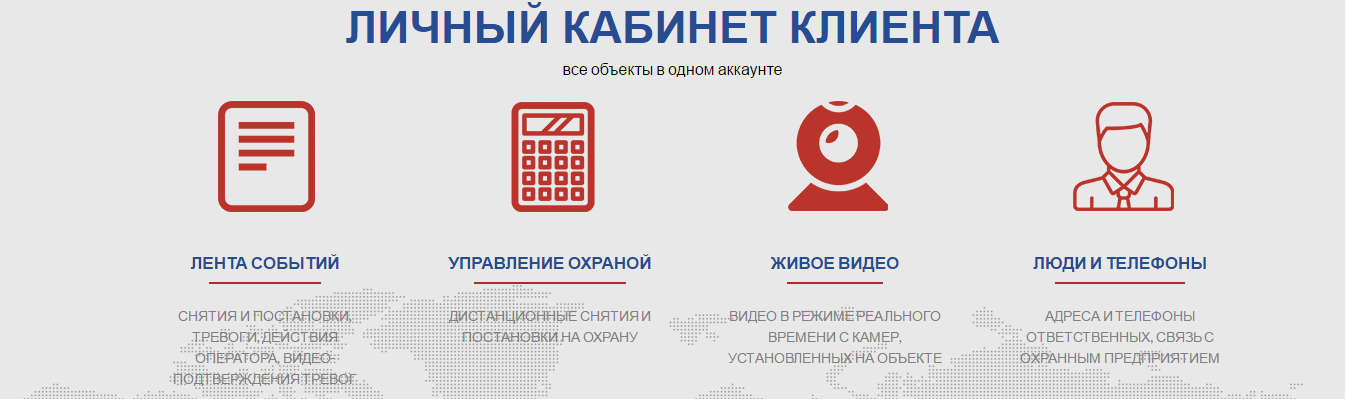 Директору ООО «ЧОП «Омега»Р. Н. Павлову________________г. Старый Оскол, ул. Ленина, д.738 (4725) 44-60-65;доп. офис м-н Зеленый Лог, д.38 (4725) 46-05-95«___»____________201___г.З А Я В Л Е Н И ЕПрошу  Вас  предоставить доступ к личному кабинету клиента охранного предприятия для ______________________________________________________________________________________.                                                                                                            (наименование организации, ИП / ФИО для физ. лица)Договор №___________ от «____»_____________20___г.Лицо, ответственное за регистрацию личного кабинета: __________________________________________________________________________________________________________________________                                                                            (ФИО полностью, должность)                                  Номер телефона ответственного лица: +7(9___)_____-____-____. (на указанный номер будет направлено СМС с пин-кодом для регистрации аккаунта в личном кабинете).Ответственное лицо ознакомлено с тем, что: Информация, доступная в личном кабинете является конфиденциальной и не подлежит разглашению посторонним лицам; Полученный пин-код используется исключительно для регистрации в личном кабинете клиента охранного предприятия; Разглашение  пин-кода, а также регистрационных данных третьим лицам запрещено.                                                                                    _________________/__________________/                                                                                              (подпись ответственного лица)              (расшифровка)                                                                                                            _________________/___________________/                                                                                                    (подпись руководителя)                                (расшифровка)                                                                                             М.П.* доступ к личному кабинету предоставляется на безвозмездной основе в рамках основного договора на охрану; * заявление на предоставление доступа к ЛК рассматривается в течение трех рабочих дней с момента его получения; * после получения смс сообщения с пин-кодом необходимо перейти по ссылке, указанной в СМС (либо через сайт www.omega-oskol.ru), указать Ваш e-mail, пароль и пин-код из СМС (регистрация занимает не более минуты). Запомните! Введенные при регистрации данные в дальнейшем будут использоваться для входа в личный кабинет. После подтверждения регистрации сразу можете приступать к самостоятельному администрированию объектов в режиме реального времени.*для просмотра видео в режиме реального времени и удаленной постановке/снятия объекта под охрану с помощью приложения необходима установка дополнительного оборудования.